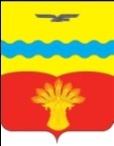 Совет депутатовмуниципального образованияПодольский сельсоветКрасногвардейского районаОренбургской областипервый созывс. ПодольскРЕШЕНИЕ18.12.2015                                                                                                                            №  25/4В соответствии с Федеральным законом РФ от 09.02.2009 г. № 8-ФЗ «Об обеспечении доступа к информации о деятельности государственных органов и органов местного самоуправления»,  Уставом муниципального образования  Подольский сельсовет Красногвардейского района Оренбургской области, Совет депутатов решил:Утвердить Положение об обеспечении доступа к информации о деятельности органов местного самоуправления муниципального образования Подольский сельсовет  Красногвардейского  района Оренбургской области, согласно приложению.Признать утратившим силу решение Совета депутатов от 25.05.2010 г. № 42/5 «О Положении об обеспечении доступа к информации о деятельности органов местного самоуправления муниципального образования Подольский сельсовет Красногвардейского района Оренбургской области».Установить, что настоящее решение вступает в силу со дня его официального обнародования.Возложить контроль за исполнением настоящего решения на постоянную комиссию по вопросам социального развития, благоустройства, правопорядка и статуса депутата. председатель Совета ДепутатовРАЗОСЛАНО: в дело, администрации  района, постоянной комиссии по вопросам социального развития, благоустройства, правопорядка и статуса депутата, прокурору района, для обнародования.Приложение к решению Совета депутатовмуниципального образованияПодольский сельсоветОт 18.12. 2015 г. № 25/4ПОЛОЖЕНИЕОб обеспечении доступа к информации о деятельности
органов местного самоуправления муниципального образования Подольский сельсовет Красногвардейского района оренбургской области
1. Общие положения1.1. Настоящее Положение разработано в соответствии с Федеральным законом РФ от 09.02.2009 г. № 8-ФЗ «Об обеспечении доступа к информации о деятельности государственных органов и органов местного самоуправления» с целью правового регулирования отношений, связанных с обеспечением доступа граждан, организаций, общественных объединений, органов государственной власти, органов местного самоуправления (далее - пользователи информацией) к информации о деятельности муниципального образования Подольский сельсовет Красногвардейского района Оренбургской области.1.2. Действие настоящего Положения распространяется на отношения, возникающие в процессе доступа пользователей информацией к информации о деятельности органов местного самоуправления муниципального образования Подольский сельсовет Красногвардейского района Оренбургской области и на отношения, связанные с предоставлением информации о своей деятельности по запросам редакций средств массовой информации, в части не урегулированной законодательством Российской Федерации о средствах массовой информации.
1.3.Действие настоящего Положения не распространяется на:
1) отношения, связанные с обеспечением доступа к персональным данным, обработка которых осуществляется органами местного самоуправления муниципального образования Подольский сельсовет.2) порядок рассмотрения органами местного самоуправления муниципального образования Подольский сельсовет обращений граждан;3) порядок предоставления органами местного самоуправления муниципального образования Подольский сельсовет в иные государственные органы, органы местного самоуправления информации о своей деятельности в связи с осуществлением указанными органами своих полномочий. 2. Способы обеспечения доступа2.1. Доступ к информации о деятельности органов местного самоуправления Подольский сельсовет обеспечивается следующими способами:1) обнародование (опубликование) информации в средствах массовой информации;2) размещение информации в сети Интернет;3) размещение информации в помещениях, занимаемых указанными органами, и в иных, отведенных для этих целей, местах;4) ознакомление пользователей информацией с информацией в помещениях, занимаемых указанными органами, а также через библиотечные и архивные фонды;
5) присутствие граждан (физических лиц), в том числе представителей организаций (юридических лиц), общественных объединений, государственных органов и органов местного самоуправления, на заседаниях коллегиальных органов, созданных при администрации Подольского сельсовета;6) предоставление пользователям информацией по их запросу информации о своей деятельности.3. Организация доступа к информации о деятельности органов местного самоуправления Подольского сельсовета3.1. Органы местного самоуправления муниципального образования Подольский сельсоветобеспечивают доступ к информации о своей деятельности, за исключением информации ограниченного доступа, в соответствии с требованиями Федерального закона от 09.02.2009 N 8-ФЗ "Об обеспечении доступа к информации о деятельности государственных органов и органов местного самоуправления", нормативных правовых актов Оренбургской области, настоящего Положения.3.2. Ограничение доступа к информации о деятельности органов местного самоуправления сельсовета устанавливается федеральными законами.3.3. Глава Подольского сельсовета  в целях организации доступа к информации о деятельности органов местного самоуправления сельсовета определяет   соответствующих должностных лиц, ответственных за предоставление информации. Права и обязанности должностных лиц, устанавливаются административными регламентами и должностными инструкциями.
4. Обнародование (опубликование) информации в средствах массовой информации4.1. Обнародование (опубликование) информации о деятельности органов местного самоуправления муниципального образования Подольский сельсовет в средствах массовой информации осуществляется в соответствии с законодательством Российской Федерации о средствах массовой информации.
4.2. Порядок опубликования (обнародования) муниципальных правовых актов органов местного самоуправления Подольского сельсовета устанавливается Уставом муниципального образования Подольский сельсовет.Размещение информации в сети Интернет5.1. Информация о деятельности органов местного самоуправления Подольского сельсовета размещается в сети Интернет на портале муниципальных образований с указанием адресов электронной почты, по которым пользователем информацией может быть направлен запрос и получена запрашиваемая информация 5.2. Перечень информации о деятельности органов местного самоуправления муниципального образования Подольский сельсовет, размещаемой в сети Интернет, утверждается в порядке, определенном Главой Подольского сельсовета.3. При утверждении перечней определяются периодичность размещения информации в сети Интернет, сроки ее обновления, обеспечивающие своевременность реализации и защиты пользователями информацией своих прав и законных интересов, а также иные требования к размещению указанной информации.
6. Размещение информации в помещениях, занимаемых органами местного самоуправления администрации Подольского сельсовета, и в иных, отведенных для этих целей, местах6.1. Для ознакомления с текущей информацией о деятельности органов местного самоуправления Подольского сельсовета в занимаемых ими помещениях, в которые имеется свободный доступ пользователей информацией, в иных, отведенных для этих целей, местах размещаются информационные стенды и (или) другие технические средства аналогичного назначения.6.2.Информация, размещаемая в соответствии с пунктом 6.1 содержит:
1) порядок работы органов местного самоуправления сельсовета, включая порядок приема граждан (физических лиц), представителей организаций, общественных объединений, государственных органов и органов местного самоуправления;
2) условия и порядок получения информации от органов местного самоуправления Подольского сельсовета.
7. Ознакомление пользователей информацией с информацией о деятельности органов местного самоуправления муниципального образования Подольский сельсовет в помещениях, занимаемых указанными органами, а также через библиотечные и архивные фонды7.1. По решению органов местного самоуправления Подольского сельсовета в установленном ими порядке пользователю информацией может быть предоставлена возможность ознакомиться с информацией об их деятельности в помещениях, занимаемых органами местного самоуправления.
7.2. Ознакомление пользователей информацией с информацией о деятельности органов местного самоуправления сельсовета, находящейся в библиотечных и архивных фондах, осуществляется в порядке, установленном законодательством Российской Федерации, законодательством Оренбургской области, муниципальными правовыми актами.8. Присутствие на заседаниях коллегиальных органов местного самоуправления Подольского сельсовета8.1. Коллегиальные органы местного самоуправления Подольского сельсовета обеспечивают возможность присутствия граждан (физических лиц), в том числе представителей организаций (юридических лиц), общественных объединений, государственных органов и органов местного самоуправления на своих заседаниях, а иные органы местного самоуправления сельсовета на заседаниях своих коллегиальных органов.8.2. Порядок присутствия лиц, указанных в пункте 8.1. на заседаниях органов, указанных в этом же пункте, устанавливается в соответствии с регламентами соответствующих органов местного самоуправления сельсовета или иными муниципальными правовыми актами.9. Предоставление информации о деятельности органов местного самоуправления Подольского сельсовета пользователям информацией по их запросу9.1. Пользователь информацией имеет право обращаться с запросом в органы местного самоуправления сельсовета как непосредственно, так и через своего представителя, полномочия которого оформлены в установленном законом порядке.9.2. Регистрация и рассмотрение запросов осуществляется в порядке и в сроки, установленные статьей 18 Федерального закона от 09.02.2009 г. № 8-ФЗ «Об обеспечении доступа информации о деятельности государственных органов и органов местного самоуправления».10. Порядок предоставления информации о деятельности органов местного самоуправления Подольского сельсовета по запросу10.1. Информация о деятельности органов местного самоуправления сельсовета по запросу предоставляется в виде ответа на запрос, в котором содержится или к которому прилагается запрашиваемая информация либо в котором содержится мотивированный отказ в предоставлении указанной информации. В ответе на запрос указываются наименование, почтовый адрес органа местного самоуправления, должность лица, подписавшего ответ, а также реквизиты ответа на запрос (регистрационный номер и дата).10.2. При запросе информации о деятельности органов местного самоуправления муниципального образования Подольский сельсовет, опубликованной в средствах массовой информации либо размещенной в сети Интернет, в ответ на запрос органы местного самоуправления могут ограничиться указанием названия, даты выхода и номера средства массовой информации, в котором опубликована запрашиваемая информация, и (или) электронного адреса официального сайта, на котором размещена запрашиваемая информация.11. Основания, исключающие возможность предоставления информации о деятельности органов местного самоуправления Подольского сельсовета11.1. Информация о деятельности органов местного самоуправления муниципального образования Подольский сельсовет не предоставляется в случае, если:1) содержание запроса не позволяет установить запрашиваемую информацию о деятельности органов местного самоуправления;2) в запросе не указан почтовый адрес, адрес электронной почты или номер факса для направления ответа на запрос либо номер телефона, по которому можно связаться с направившим запрос пользователем информации;3) запрашиваемая информация не относится к деятельности органов местного самоуправления, в который поступил запрос;4) запрашиваемая информация относится к информации ограниченного доступа;5) запрашиваемая информация ранее предоставлялась пользователю информацией;6) в запросе ставится вопрос о правовой оценке актов, принятых органом местного самоуправления, проведении анализа деятельности органа местного самоуправления либо подведомственных организаций или проведении иной аналитической работы, непосредственно не связанной с защитой прав направившего запрос пользователя информацией.11.2. Орган местного самоуправления Подольского сельсовета вправе не предоставлять информацию о своей деятельности по запросу, если эта информация опубликована в средствах массовой информации или размещена в сети «Интернет».12. Порядок осуществления контроля за обеспечением доступа к информации о деятельности органов местного самоуправления Подольского сельсовета12.1. Контроль за обеспечением доступа к информации о деятельности органов местного самоуправления сельсовета осуществляет Глава Подольского сельсовета.12.2. Порядок осуществления контроля за обеспечением доступа к информации о деятельности органов местного самоуправления сельсовета устанавливается муниципальными правовыми актами.12.3. Должностные лица органов местного самоуправления Подольского сельсовета, муниципальные служащие, виновные в нарушении права на доступ к информации о деятельности органов местного самоуправления сельсовета, несут ответственность в соответствии с законодательством Российской Федерации.13. Финансовое обеспечение доступа к информации о деятельности органов местного самоуправления Подольского сельсовета	
13.1. Расходы, связанные с обеспечением доступа к информации, производятся органами местного самоуправления Подольского сельсовета за счет средств, предусмотренных в бюджете сельсовета на их содержание.14. Информация о деятельности органов местного самоуправления Подольского сельсовета, предоставляемая на бесплатной основе14.1. Пользователю информацией предоставляется на бесплатной основе информация о деятельности органов местного самоуправления сельсовета:1) передаваемая в устной форме;2) размещаемая органом местного самоуправления сельсовета в сети «Интернет», а также в отведенных для размещения информации о деятельности органов местного самоуправления Подольского сельсовета местах;3) затрагивающая права и установленные законодательством Российской Федерации обязанности заинтересованного пользователя информацией;4) иная установленная законом информация о деятельности органов местного самоуправления.15. Плата за предоставление информации о деятельности органов местного самоуправления Подольского сельсовета15.1. Плата за предоставление информации о деятельности органов местного самоуправления взимается в случае ее предоставления по запросу, если объем запрашиваемой и полученной информации превышает определенный Правительством Российской Федерации объем информации, предоставляемой на бесплатной основе. Порядок взимания платы устанавливается Правительством Российской Федерации.15.2. В случае, предусмотренном пунктом 15.1, пользователем информацией оплачиваются расходы на изготовление копий запрашиваемых документов и (или) материалов, а также расходы, связанные с их пересылкой по почте.15.3. Средства, полученные в качестве платы за предоставление информации о деятельности органов местного самоуправления Подольского сельсовета, подлежат зачислению в бюджет сельсовет.15.4. Орган местного самоуправления сельсовета предоставивший информацию, содержащую неточные сведения, обязан безвозмездно по письменному заявлению пользователя информацией, которое должно быть мотивировано, устранить имеющиеся неточности.Об утверждении Положения «Об обеспечении доступа к информации о деятельности органов местного самоуправления муниципального образования Подольский сельсовет Красногвардейского района Оренбургской области»Глава сельсовета,                                                             К.П. Франц